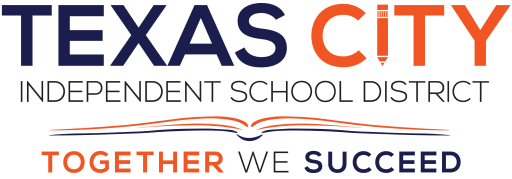 Parent PortalObtain PAIRING code: Your child can generate a code through their Canvas (web version)        **Elementary parents: If you need assistance contact your child’s teacher**Create Your Account:Visit: TCISD Parent PortalStep by step instructionsApple (iOS) App InstructionsAndroid App Instructions**TCISD STAFF**: If you are a parent of a TCISD Student, create your accounts using a personal email account**If you have multiple children attending TCISD - CLICK HERE Follow these instructions to add students after initial account has been created.Personalize your Account PreferencesTIP # 1: Customize Your Dashboard!Color code each child's course tile or Rename each course tile with a nicknameRearrange dashboard tilesTIP # 2: Adjust Your NotificationsAccount > Notifications.. And adjustTIP # 3: Visit the CalendarView calendar events by week, month, or agenda listOnly 10 course and group calendars will be shown at one timeIcons indicate: TIP # 4: Message a teacherThe Canvas inbox allows you to communicate with teachersTIP # 5: View grades Select VIEW GRADES from the dashboard for a high-level overviewOR Select a course dash card from the dashboard > grades for more detail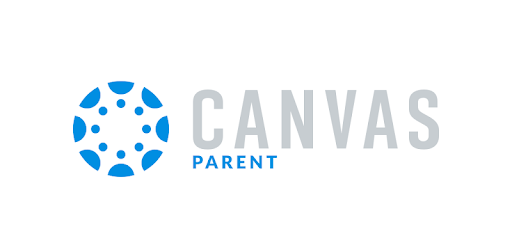 TIP # 6: Download “CANVAS  PARENT” AppCanvas Parent for iOSCanvas Parent for AndroidTIP # 7: Log in to CANVAS PARENT (iOS) (Android)Via Canvas URL (iOS) (Android)Via QR code - NEW!!!! (iOS) TIP # 8: View Courses (iOS) (Android)The default view shows the course list and current gradeTap the course name for more informationTIP # 9: View the Calendar on the app! (iOS) (Android)The app allows you to see events and assignments for one student at a time.Multiple dots indicate multiple assignments or eventsSelect the assignment to “Set Reminder”TIP # 10: Set Alerts! (iOS) (Android)Manage alerts for your linked children including:Course gradesMissing assignmentsAssignment gradesAnnouncementsGo to Manage Students > select student > adjust alertsThen, view alerts (iOS) (Android)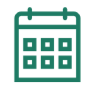 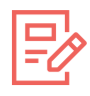 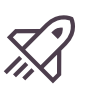 EVENTASSIGNMENTQUIZ